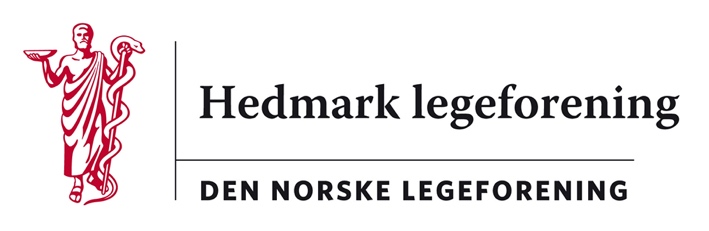 Referat styremøte Hedmark legeforeningTid: fredag 10.06.22 kl 09.00. Sted: Legenes hus.Til stede: Ragnhild Dybvig, Neda Nicodemus, Elin Rydheim Thomassen, Frode Berre, Vibeke Lund Wolkoff og Martin Chapman.Forfall: Jon Iver Fougner. 83/22 Godkjenning av innkalling og saksliste. 84/22 Godkjenning referat fra forrige møte med rettelser. 85/22 Runde rundt bordet.Martin Chapman: Informerer fra landsmøte i Allmennlegeforeningen: Fastlegeordningen og rekrutteringsproblemene var hovedtema. Flere kommuner bla. Larvik kommune følger etter Tromsø i finansiering av fastlegeordningen ved økt basistilskudd, tilskudd til videreutdanning og støtte til sykefravær/sosiale goder for fastleger i privat praksis. Selvstendige næringsdrivende vs kommunalt ansatte fastleger, en utfordring for kommunene. Forhandlingen for Særavtalen mellom KS og LF: Legevakt/helsestasjon og   annet allmennmedisinsk offentlig arbeid skal nå gi rett til å kunne redusere antall på legelistene for selvstendig næringsdrivende slik at pasientantallet kan reduseres for den enkelte lege. For fast ansatte leger skal vaktarbeid telle som arbeidstid. Konsekvens: Flere leger må ansattes for å opprettholde kommunal helse/beredskap. Fastleger opplever stor pågang. Spesialister som diagnostiserer kreft opplever økning i tilfeller som oppdages, også med metastasering. Sannsynligvis er dette pga pasienter ikke har kunnet oppsøke lege under pandemi/ økt patients delay. I spesialisthelsetjenesten ser man flere henvisninger til privat praksis og på sykehusene på Innlandet er det fortsatt overbelegg av pasienter. Kreftpasienter og akutte tilstander prioriteres derfor. Usikkerheten i Sykehussaken på Innlandet påvirker rekruttering av nye leger så lenge situasjonen er uavklart. Leger ansatt i SI signaliserer også at uvissheten ift mulige fremtidige endringer i struktur og arbeidssted oppleves frustrerende. Runde rundt bordet omkring smittevern: Noen av smitteverntiltakene er ivaretatt både i privat praksis og i offentlig helsetjeneste. 86/22 Årets TV-aksjon. TV-Aksjon 23.10.22 for vaksinering og «glemte» sykdommer. HELF bedt om å være med i fylkesaksjonskomite for TV-aksjonen. Styret stiller seg enstemmig bak og støtter saken. Tiltak: Bekjentgjøre beslutningen for våre medlemmer på hjemmesiden og i medlemsbrev. Saken opp som tema både på årsmøtet i HELF og Hedmarksseminaret. 87/22 Styret får opplæring i EpiServer CMS og publisering på nettsiden vår. Ved Stein Kringen. 87/22 Orienteringssaker fra leder. Ragnhild refererer fra landsstyremøtet i Stavanger. MedHum.Styret i HELF øker støtten til MedHum aksjonen fra 10.000 kr til 15.000 kr. Enstemmig vedtatt. Styret har tatt denne beslutningen i forkant av styremøtet via e-postutveksling. Hedmarkseminaret: Fredag 21. oktober kl 16.00. Velkomst 16.45. Foredragsholder: Jørgen Skavlan. Vi er sterkere enn vi tror. Lørdag 22. oktober. Ingunn Amble fra Villa Sana. Legeliv, kommer tilbake til tittel. Forslag: Organisert løpetur på lørdagsmorgen. Årsmøte HELF den 25. august 2022: Scandic Hamar kl 18.00. Styremøte HELF før årsmøtet kl 16.45.67/22 Hedmark legeforenings hederspris 2022. Forslagene og statuttene i HELF for tildeling av prisen gjennomgås. En presentasjon av prisvinner forberedes til årsmøtet. Forslagsgiver kan involveres. Styret spesialbestiller pris. 88/22 Høringer: -Legeforeningens menneskerettighetsutvalg: oppnevning av inntil 2 personer, en kvinne og en mann, som medlem av utvalget. (01.08.)- Legeforeningen har fra Helsedirektoratet mottatt høring av Nasjonale faglige råd for digital oppfølging i hjemmet.  Det gis 3 råd. Helsedirektoratet ønsker svar på konkrete spørsmål knyttet til disse. (08.08).89/22 Godkjenning av regnskap.Frode Berre redegjør for økonomien til HELF.I 2020 og 2021 har HELF ikke hatt kursinntekter. Renteinntekter fra fond, oppsummeres. Minus på -280.000 i 2021, reduksjon fra 1,8 mill til 1,5 mill for 2021 i HELF sine økonomiske midler. Gammeldoktoren har 300.000 bundet opp i et fond, denne summen inngår i totalen. Besluttet endringer i Hedmarksseminaret for å redusere kostnader for HELF. Styremøte etter seminaret utgår. Budsjett for 2023: Send inn forventede kostnader til Frode Berre for oversikt kostnader på seminar og årsmøte. Etter seminaret, Questback/medlemsundersøkelse videreføres i samme form.Forslag for 2023: Alternativ i form av 2 kveldsseminarer med foredragsholdere. Kombinere årsmøte med tellende kurs. Hvordan reklamere for Hedmarksseminaret? Tiltak: Plakater til sykehusene på Innlandet. Elin R. Thomassen utformer disse. Forslag å kombinere årsmøte med kurs.90/22 EventueltNeste styremøte. Disen legesenter 29.september kl 18.00.